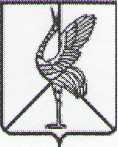 Совет городского поселения «Шерловогорское»муниципального района «Борзинский район» Забайкальского краяРЕШЕНИЕ26 декабря 2023 года                                                                                      № 101 поселок городского типа Шерловая ГораО передаче контрольно-счётной палате муниципального района «Борзинский район»  полномочий по осуществлению внешнего муниципального финансового контроля           В соответствии с Федеральным  законом  от 06.10.2003 № 131-ФЗ   «Об общих принципах организации местного самоуправления в Российской Федерации», Федеральным законом от 07.02.2011 № 6-ФЗ «Об общих принципах организации и деятельности контрольно-счетных органов субъектов Российской Федерации и муниципальных образований», ст.29,34,38 Устава городского поселения «Шерловогорское», Совет городского поселения «Шерловогорское» р е ш и л:          1. Передать контрольно-счетной палате муниципального района «Борзинский район» полномочия контрольно-счетного органа городского поселения «Шерловогорское» по осуществлению внешнего муниципального финансового контроля.         2. Заключить соглашение о передаче контрольно-счетной палате муниципального района «Борзинский район» полномочий контрольно-счетного органа городского поселения «Шерловогорское» по осуществлению внешнего муниципального финансового контроля.         3.  Действие решения распространяется на правоотношения, возникшие с  01.01.2024 года.         4. Решение  Совета городского поселения  «Шерловогорское»  от 25          декабря 2018 года № 134 «О передаче контрольно-счетной палате          муниципального района «Борзинский район» части полномочий  по         муниципальному финансовому контролю» признать утратившим   силу.5. Настоящее решение вступает в силу на следующий день после дня его официального опубликования (обнародования).  6. Настоящее решение подлежит официальному опубликованию в периодическом печатном издании газете «Вестник городского поселения «Шерловогорское» и обнародованию на специально оборудованном стенде в фойе 2 этажа административного здания администрации городского поселения «Шерловогорское» по адресу: Забайкальский край, Борзинский район, пгт. Шерловая Гора, ул. Октябрьская, д. 12, а также размещению на сайте муниципального образования в информационно-телекоммуникационной сети «Интернет» (www.шерловогорское.рф).Председатель Совета городского               Глава городского поселенияпоселения «Шерловогорское»                   «Шерловогорское»  ____________/Соколовская Т.М./            ____________/Глазунов М.В.  /                    СОГЛАШЕНИЕ о передаче контрольно-счетной палате муниципального района «Борзинский район» полномочий контрольно-счетного органа городского поселения «Шерловогорское» по осуществлению внешнего муниципального финансового контроляВ целях реализации Бюджетного кодекса РФ, в соответствии с Федеральным законом от 06.10.2003 № 131-Ф3 «Об общих принципах организации местного самоуправления в Российской Федерации», Федеральным законом от 07.02.2011 № 6-ФЗ «Об общих принципах организации и деятельности контрольно-счетных органов субъектов Российской Федерации и муниципальных образований», Совет муниципального района «Борзинский район» (далее - Совет муниципального района) в лице главы муниципального района «Борзинский район» Гридина Романа Анатольевича, действующего на основании Устава муниципального района «Борзинский район», контрольно-счетная палата муниципального района «Борзинский район» (далее - контрольно-счетная палата), в лице руководителя Колпаковой Любови Васильевны, действующей на основании Положения о контрольно-счетной палате муниципального района «Борзинский район», в лице главы городского поселения «Шерловогорское» Глазунова Михаила Владимировича действующего на основании Устава городского поселения «Шерловогорское» далее именуемые «Стороны», заключили настоящее Соглашение о нижеследующем:1. Предмет Соглашения1.1. Предметом настоящего Соглашения является передача контрольно-счетной палате полномочий контрольно-счетного органа поселения «Шерловогорское» (далее - контрольно-счетный орган поселения) по осуществлению внешнего муниципального финансового контроля, и передача из бюджета городского поселения «Шерловогорское» в бюджет муниципального района «Борзинский район» (далее - бюджет муниципального района) межбюджетных трансфертов на осуществление переданных полномочий.1.2.Контрольно-счетной палате передаются следующие полномочия контрольно-счетного органа поселения по осуществлению внешнего муниципального финансового контроля:1.2.1. контроль за исполнением бюджета поселения;1.2.2. экспертиза проектов бюджета поселения;1.2.3. внешняя проверка годового отчета об исполнении бюджета поселения;1.2.4. финансово-экономическая экспертиза проектов муниципальных правовых актов поселения (включая обоснованность финансово- экономических обоснований) в части, касающейся расходных обязательств поселения, а также муниципальных программ;1.2.5. контроль за законностью, результативностью (эффективностью и  экономностью) использования средств бюджета поселения, а также средств, получаемых бюджетом из иных источников, предусмотренных законодательством РФ;1.2.6. контроль за соблюдением установленного порядка управления и распоряжения имуществом, находящимся в собственности поселения, в том числе охраняемыми результатами интеллектуальной деятельности и средствами индивидуализации, принадлежащими поселению;1.2.7. оценка эффективности предоставления налоговых и иных льгот и преимуществ, бюджетных кредитов за счет средств бюджета поселения, а также оценка законности предоставления муниципальных гарантий и поручительств или обеспечения исполнения обязательств другими способами по сделкам, совершаемым юридическими лицами и индивидуальными предпринимателями за счет средств бюджета поселения и имущества, находящегося в собственности поселения;1.2.8. подготовка информации о ходе исполнения бюджета поселения, о результатах проведенных контрольных и экспертно-аналитических мероприятий и представление такой информации в Совет сельского (городского) поселения и главе сельского (городского) поселения;1.2.9. иные полномочия в сфере внешнего муниципального финансового контроля, установленные федеральными законами, законами забайкальского края, уставом и нормативными правовыми актами Совета сельского (городского) поселения.2. Срок действия соглашения2.1. Соглашение заключено на срок полномочий контрольно-счетной палаты муниципального района «Борзинский район» до конца 2028 года и действует с 1 января 2024 года.2.2. В случае если решением Совета поселения о бюджете поселения на соответствующий год не будет утверждено предоставление межбюджетного трансферта, предусмотренного настоящим соглашением, из бюджета поселения в бюджет муниципального района, действие соглашения приостанавливается с начала финансового года до момента утверждения соответствующего межбюджетного трансферта.3. Порядок определения ежегодного объема межбюджетного трансферта, предоставляемого из бюджета поселения бюджету муниципального района3.1. Объем межбюджетного трансферта, предоставляемого из бюджета поселения в бюджет муниципального района на осуществление полномочий, предусмотренных настоящим соглашением, в соответствующем году, определяется как произведение следующих множителей: стандартные расходы на оплату труда; индекс роста оплаты труда;коэффициент иных затрат.3.2. Стандартные расходы на оплату труда определены исходя из размера денежного содержания работников контрольно-счетной палаты, непосредственно осуществляющих полномочия, предусмотренные настоящим соглашением, в расчете на год и доли их рабочего времени, затраченного на осуществление указанных полномочи3.3. Индекс роста оплаты труда равен планируемому темпу роста среднего должностного оклада муниципальных служащих муниципального района «Борзинский район» в соответствующем году по сравнению с предыдущим годом. Темп роста среднего должностного оклада муниципальных служащих муниципального района «Борзинский район» принимается в размере, запланированном при составлении бюджета муниципального района на соответствующий год3.4. Расчетный объем межбюджетного трансферта на соответствующий год, определенный в соответствии с настоящим соглашением, значения показателей, использованных при расчете, доводятся Советом муниципального района до Совета поселения и администрации поселения не позднее, чем за 2 месяца до начала года.3.5. Расчетный объем межбюджетного трансферта на первый год действия соглашения равен 36000 руб.3.6. В случае если для проведения контрольных или экспертно-аналитических мероприятий (в рамках осуществления полномочий, указанных в п.1.2.1., 1.2.4.-1.2.7., 1.2.9.) свыше количества, предусмотренного пунктами 6,3. 6, настоящего соглашения, требуются дополнительные денежные средства, между сторонами настоящего соглашения может быть заключено дополнительное соглашение, устанавливающее порядок определения объема межбюджетного трансферта на проведение указанных мероприятий.В указанном случае дополнительные контрольные или экспертно-аналитических мероприятий проводятся не ранее внесения соответствующих изменений в решение о бюджете поселения.   4. Права и обязанности Совета  муниципального района4.1. Обеспечивает контроль за целевым использованием средств межбюджетного трансферта, переданных из бюджета поселения в бюджет муниципального района на исполнение полномочий контрольно-счетного органа поселения по осуществлению внешнего муниципального финансового контроля.4.2. Обеспечивает предоставление в Совет поселения и главе поселения годовых отчетов об использовании межбюджетного трансферта, предусмотренного настоящим соглашением, в срок до 20 числа месяца, следующего за отчетным полугодием.4.3. Рассматривает обращения Совета поселения или контрольно-счетной палаты по поводу устранения препятствий для выполнения полномочий, предусмотренных настоящим соглашением.4.4. В случае невыполнения Советом поселения обязательств, предусмотренных пунктами 4.1 и 4.2 настоящего соглашения, имеет право приостановить осуществление полномочий, предусмотренных соглашением.Права и обязанности контрольно-счетной палаты5.1. включает в планы своей работы:ежегодно - внешнюю проверку годового отчета об исполнении бюджета поселения и экспертизу проекта бюджета поселения;в сроки, не противоречащие законодательству - иные контрольные и экспертно-аналитические мероприятия с учетом финансовых средств на их исполнение;5.2. проводит предусмотренные планом своей работы мероприятия в сроки, определенные по согласованию с инициатором проведения мероприятия (если сроки не установлены законодательством);5.3. для подготовки к внешней проверке годового отчета об исполнении бюджета поселения имеет право в течение соответствующего года осуществлять контроль за исполнением бюджета поселения и использованием средств бюджета поселения;5.4. определяет формы, цели, задачи и исполнителей проводимых мероприятий, способы их проведения, проверяемые органы и организации в соответствии со своим регламентом и стандартами внешнего муниципального финансового контроля и с учетом предложений инициатора проведения мероприятия;5.5. имеет право проводить контрольные и экспертно-аналитические мероприятий совместно с другими органами и организациями, с привлечением их специалистов и независимых экспертов;5.6. направляет отчеты и заключения по результатам проведенных мероприятий Совету поселения;5.7. размещает информацию о проведенных мероприятиях на своем официальном сайте в сети «Интернет»;5.8. направляет представления и предписания администрации поселения, другим проверяемым органам и организациям, принимает другие предусмотренные законодательством меры по устранению и предотвращению выявляемых нарушений;5.9. при выявлении возможностей по совершенствованию бюджетного процесса, системы управления и распоряжения имуществом, находящимся в собственности поселения, вправе направлять органам местного самоуправления поселения соответствующие предложения;5.10. в случае возникновения препятствий для осуществления предусмотренных настоящим Соглашением полномочий может обращаться в Совет поселения с предложениями по их устранению;5.11. обеспечивает использование средств, предусмотренных настоящим Соглашением межбюджетных трансфертов, исключительно на оплату труда своих работников с начислениями и материально-техническое обеспечение своей деятельности;5.12. имеет право использовать средства, предусмотренные настоящим Соглашением межбюджетных трансфертов на компенсацию расходов, осуществленных до поступления межбюджетных трансфертов в бюджет муниципального района;5.13. обеспечивает предоставление представительному органу поселения, администрации поселения ежегодных отчетов об использовании предусмотренных настоящим Соглашением межбюджетных трансфертов в срок до 20 числа месяца, следующего за отчетным периодом;5.14. ежегодно предоставляет Совету поселения информацию об осуществлении предусмотренных настоящим Соглашением полномочий;5.15. имеет право приостановить осуществление предусмотренных настоящим Соглашением полномочий в случае невыполнения настоящего Соглашения в части обеспечения перечисления межбюджетных трансфертов в бюджет муниципального района.6. Права и обязанности Совета поселения6.1. Решением о бюджете поселения утверждает межбюджетный трансферт, бюджету муниципального района, в размере, определенном в соответствии с настоящим соглашением.6.2. Обеспечивает перечисление межбюджетного трансферта, предусмотренного настоящим соглашением, двумя частями в сроки до (первого апреля (не менее 1/2 годового объема межбюджетного трансферта) и до первого октября (оставшаяся часть межбюджетного трансферта).6.3. Обращается в контрольно-счетную палату с предложениями о проведении контрольных или экспертно-аналитических мероприятий.6.4. Рассматривает отчеты и заключения контрольно-счетной палаты, составленные по результатам проведенных во исполнение настоящего соглашения мероприятий, годовой отчет о деятельности контрольно-счетной палаты, а также предложения по совершенствованию бюджетного процесса и системы управления и распоряжения имуществом поселения.6.5. Рассматривает обращения Совета муниципального района или контрольно-счетной палаты по поводу устранения препятствий для выполнения полномочий, предусмотренных настоящим соглашением, в случае необходимости принимает соответствующие муниципальные правовые акты.6.6. Контролирует выполнение обязанностей Совета муниципального района, а также условий осуществления внешнего муниципального финансового контроля, предусмотренных настоящим соглашением; получает отчеты об использовании межбюджетного трансферта, предусмотренного настоящим соглашением.6.7. В случае нарушений контрольно-счетной палаты при осуществлении полномочий, предусмотренных настоящим соглашением, законодательством Российской Федерации, а также в случае невыполнения контрольно-счетной палатой условий осуществления внешнего муниципального финансового контроля, предусмотренных настоящим соглашением, имеет право направлять требования об устранении нарушений.6.8. В случае невыполнения Советом муниципального района обязательств, предусмотренных пунктами 5.1, 5.2. настоящего соглашения, а также в случае невыполнения контрольно-счетной палатой условий осуществления внешнего муниципального финансового контроля, предусмотренных пунктами 6.9., 6.10 настоящего соглашения, имеет право приостановить перечисление межбюджетного трансферта, предусмотренного соглашением, за исключением случаев, установленных пунктом 5.4. соглашения.7. Ответственность сторон7.1. Стороны несут ответственность за неисполнение (ненадлежащее исполнение) предусмотренных настоящим Соглашением обязанностей, в соответствии с законодательством Российской Федерации и настоящим Соглашением.7.2. В случае неисполнения (ненадлежащего исполнения) контрольно-счетной палатой предусмотренных настоящим Соглашением полномочий, Совет муниципального района обеспечивает возврат в бюджет поселения части объема предусмотренных настоящим Соглашением межбюджетных трансфертов, приходящихся на не проведенные (ненадлежащее проведенные) мероприятия.7.3. В случае не перечисления (неполного перечисления) в бюджет муниципального района межбюджетных трансфертов по истечении 15 рабочих дней с предусмотренной настоящим Соглашением даты Совет (наименование поселения) обеспечивает перечисление в бюджет муниципального района дополнительного объема межбюджетных трансфертов в размере 10% от не перечисленной суммы.7.4. Ответственность сторон не наступает в случаях предусмотренного настоящим Соглашением приостановления исполнения переданных полномочий и перечисления межбюджетных трансфертов, а также, если неисполнение (ненадлежащее исполнение) обязанностей было допущено вследствие действии администрации муниципального района, администрации поселения или иных третьих лиц.8. Заключительные положения8.1. Настоящее Соглашение вступает в силу с момента его подписания всеми Сторонами.8.2. Изменения и дополнения в настоящее Соглашение могут быть внесены по взаимному согласию Сторон путем составления дополнительного соглашения в письменной форме, являющегося неотъемлемой частью настоящего Соглашения.8.3. Действие настоящего Соглашения может быть прекращено досрочно по соглашению Сторон либо в случае направления представительным органом муниципального района или представительным органом поселения другим Сторонам уведомления о расторжении Соглашения.8.4. Соглашение прекращает действие после окончания проводимых в соответствии с ним контрольных и экспертно-аналитических мероприятий, начатых до заключения соглашения (направления уведомления) о прекращении его действия, за исключением случаев, когда соглашением Сторон предусмотрено иное.8.5. При прекращении действия Соглашения Совет поселения обеспечивает перечисление в бюджет муниципального района определенную в соответствии с настоящим Соглашением часть объема межбюджетных трансфертов, приходящуюся на проведенные мероприятия.8.6. Неурегулированные Сторонами споры и разногласия, возникшие при исполнении настоящего Соглашения, подлежат рассмотрению в порядке, предусмотренном законодательством.8.7. Настоящее Соглашение составлено в трех экземплярах, имеющих одинаковую юридическую силу, по одному экземпляру для каждой из сторон.Глава муниципального района           Глава городского поселения«Борзинский район»                                    «Шерловогорское»____________Р.А.Гридин              ____________  М.В.ГлазуновРуководитель контрольно-счетнойпалаты муниципального района«Борзинский район»_____________Л.В.Колпакова